Long Course Schedule- March 2019-August 2019DATEMEETLOCATIONCUTSMarch 25th-April 7th DAQ Spring BreakApril 13th-14thLSC MeetingTBAn/aApril 14th All Star BanquetThe GarageAAAApril 27th-28th  CWGA Waves LC InviteCummingNone RequiredMay 18th-19th  Dynamo Spring SplashDynamoNone RequiredMay 31st-June 2nd  Carol Tate InviteEmoryNone Required**June 6th-10thNew Orleans Team TravelNew Orleans, Louisana10 and olderJune 21st-23rdTommy Jackson Diversity InviteAdamsvilleThose not attending New OrleansJuly 6thEnd of SeasonAdamsvilleGold and belowJuly 11th-14th Senior SectionalsGreensboroQualifiersJuly 12th-14thDynamo End of SeasonDynamoNone RequiredJuly 18th-21st  Age Group StateGeorgia TechQualifiersJuly 26th-28th Senior StateUGAQualifiers*July 30-August 3rd Age Group Zone MeetMidland, TexasQualifiersAugust 6th-August 10thJunior NationalsIrvine, CaliforniaQualifiers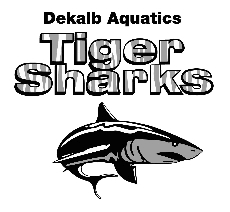 